APLIKASI REMOTE KOMPUTER MENGGUNAKANHANDPHONE LEWAT BLUETOOTHSkripsi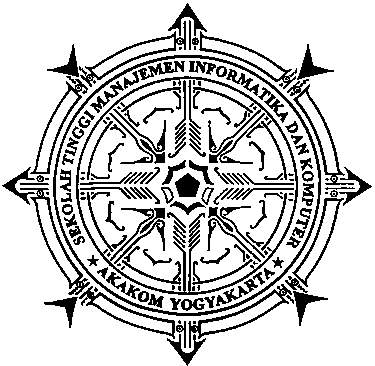 Disusun oleh :Wahid AhmadiNo. Mahasiswa	:  075410073Jurusan 		:  Teknik InformatikaJenjang		:  Strata Satu (S1)SEKOLAH TINGGI MANAJEMEN INFORMATIKA DAN KOMPUTER AKAKOMYOGYAKARTA2011